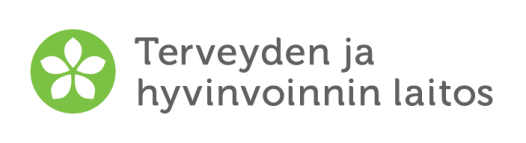 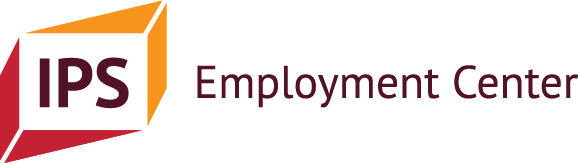 	Luámáttâh B. PARGOADELEIJEETEIVÂDEM	Peivimeeri:  Teevdi taam luámáttuv jyehi pargoadeleijeeteivâdem maŋa, mon ulmen lii pargo-occeeäššigâs pargoi finnim já/teikkâ pargoadeleijei uápásmem. Paargonvälmejeijee teivâd máhđulâš pargoadeleijeiguin ohtii teikkâ kuohtii, ovdil ko sun oovdânpuáhtá pargoadeleijei pargo-occeeäššigâsâid.  Vuosmuš teivâdmij uáivilin lii uápásmuđ pargoadeleijei, sii pargosuárgán já rekrytistemtárboid.  Huám:  Taat luámáttâh ij kevttuu kirjettiđ teivâdmijd, moh lahtâseh pargoadeleijee jo pálkkááttem äššigâsâi aašijd tipšomân.  Paargonvälmejeijee nommâ:  
Pargosaje nommâ: 
Teivâdem peivimeeri já tijmeäigi: Olášui-uv teivâdem njunáluvâi? 
 Joo 	 Ij  čielgee tärhibeht: Teivâdem uáivilin lâi: 
 Uápásmuđ pargoadeleijei já ton rekrytistemtárboid  
 Savâstâllâđ pargo-occeeäššigâsâst 	Äššigâs nommâ: 
			Äššigâs šoddâmäigi:  Äššigâs lâi teivâdmist mieldi       Äššigâs ij lam mieldiTeivâdum ulmuu nommâ já pargonomâttâs: Lii-uv ulmust rekrytistemovdâsvástádâs? 
 Joo 	 Ij           Ij lah tiätuKallaad teivâdem taan pargosaje ovdâsteijein lâi koččâmušâst?   Vuosmuš    Nubbe    Kuálmád     Niäljád    Viiđâd teikkâ tađe stuárráb oornigloho Muuštonmerkkiimeh (om. pargoadeleijee rekrytistemtáárbuh, perustume oovdânpuohtum pargo-occeeäššigâsân, jna): Čuávuvâš lävkki: 